Собрание                                муниципального образования«Холмский городской округ»РЕШЕНИЕот 22.02 2018 г.  № 54/5-577О внесении изменений в решение Собрания муниципального образования «Холмский городской округ» № 19/5-198 от 26.02.2015 «Об утверждении стоимости услуг и требований к качеству гарантированных перечнем услуг по погребению умерших на территории муниципального образования «Холмский городской округ»В соответствии со статьями 9, 12 Федерального закона от 12.01.1996 № 8-ФЗ «О погребении и похоронном деле», пунктом 23 части 1 статьи 16 Федерального Закона от 06.10.2003 № 131-ФЗ «Об общих принципах организации местного самоуправления в РФ», руководствуясь частью 3 статьи 30 Устава муниципального образования «Холмский городской округ», Собрание муниципального образования «Холмский городской округ»РЕШИЛО:1. Внести в решение Собрания муниципального образования «Холмский городской округ» № 19/5-198 от 26.02.2015 «Об утверждении стоимости услуг и требований к качеству гарантированных перечнем услуг по погребению умерших на территории муниципального образования «Холмский городской округ» следующие изменения:1) Приложение № 1 «Стоимость услуг, предоставляемых согласно гарантированному перечню услуг по погребению умерших на территории муниципального образования «Холмский городской округ», оказываемых супругу, близким родственникам, законному представителю или иному лицу, взявшему на себя обязанности осуществить погребение» изложить в новой редакции (Приложение № 1);2) Приложение № 2 «Стоимость услуг, предоставляемых согласно гарантированному перечню услуг по погребению умерших на территории муниципального образования «Холмский городской округ», не имеющих супруга, близких родственников, законного представителя или иного лица, взявшего на себя обязанности осуществить погребение» изложить в новой редакции (Приложение № 2);2.    Настоящее решение вступает в силу с момента опубликования.            3. Контроль за исполнением настоящего решения возложить на главу администрации муниципального образования «Холмский городской округ» (Сухомесов А.М.) и постоянную комиссию по экономике и бюджету Собрания муниципального образования «Холмский городской округ» (Тян А.С.).Глава муниципального образования-председатель Собраниямуниципального образования«Холмский городской округ»                                                                     А.Н. БородинПриложение № 1к решению Собраниямуниципального образования«Холмский городской округ»от 22.02.2018 г. № 54/5-577Стоимость услуг, предоставляемых согласно гарантированному перечню услуг по погребению умерших на территории муниципального образования «Холмский городской округ», оказываемых супругу, близким родственникам, законному представителю или иному лицу, взявшему на себя обязанности осуществить погребениеПриложение № 2к решению Собраниямуниципального образования«Холмский городской округ»от 22.02.2018 г.  № 54/5-577Стоимость услуг, предоставляемых согласно гарантированному перечню услуг по погребению умерших на территории муниципального образования «Холмский городской округ», не имеющих супруга, близких родственников, законного представителя или иного лица, взявшего на себя обязанности осуществить погребение№№
п/п
Наименование услугиСтоимость услуги (без НДС), руб.11.Услуги приемщика заказов по оформлению документов, необходимых для погребения179,8722.Изготовление деревянного гроба с обвивкой тканью (красный ситец)1720,2833.Изготовление надгробной тумбы с обвивкой тканью (красный ситец)283,8244.Изготовление жестяной таблички303,6055.Подготовка могилы3596,4366.Вынос гроба из морга, заезд на дом доставка к месту захоронения1512,7377.Захоронение385,1Итого:Итого:7981,83№
п/п
Наименование услугиСтоимость услуги (без НДС), руб.1.Услуги приемщика заказов по оформлению документов, необходимых для погребения179,872.Изготовление деревянного гроба с обвивкой тканью 1720,283.Облачение тела587,424.Подготовка могилы3596,435.Вынос гроба из морга, доставка к месту захоронения1512,736.Захоронение385,1Итого:Итого:7981,83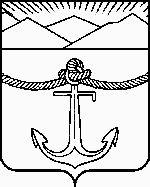 